Supplementary materialNeural correlates of social inclusion in borderline personality disorder Kathrin Malejko1*, Dominik Neff1, Rebecca Brown2, Paul L. Plener2, Martina Bonenberger2, Birgit Abler1, Heiko Graf11 Dept. of Psychiatry and Psychotherapy III, University Hospital Ulm, Germany 2 Dept. of Child and Adolescent Psychiatry and Psychotherapy, University Hospital Ulm, GermanyMethodsTable S1: Antidepressive medication in patients with borderline personality disorder (BPD) and major depression (MD). None of the healthy controls (HC) took any medication.n=number of patients.ResultsMain effect of conditionTo verify whether our task had the desired effect, we computed an F-test to examine the main effect of ‘condition’ (passive watching, inclusion, exclusion) in HC at a significance level of p<0.001 at the voxel-level and at least 115 contiguously significant voxels, corresponding to family-wised error (FWE) correction of p<0.05 on the cluster level. This specific number of 115 voxels was determined by using the SPM extension “Corr-ClussTh.m” (script provided by Thomas Nichols, University of Warwick, United Kingdom, and Marco Wilke, United Kingdom, University of Tübingen, Germany; https://warwick.ac.uk/fac/sci/ statistics/staff/academic-research/nichols/scripts/spm/spm8/corrclusth.m).In this analysis we could confirm significant neural activations that were previously described in studies using the same paradigm (Sebastian et al., 2011;Eisenberger, 2012;Nishiyama et al., 2015;Wagels et al., 2016;Wang et al., 2017). In detail, we revealed significant neural activations of the pregenual anterior cingulate cortex (pgACC), the parahippocamupus, the precuneus, the precentral gyrus, the insula, and a cluster comprising the thalamus, the putamen and the right amygdala (see table S2 and figure S1).Table S2: Significant (p<0.001, k>115 Vx corresponding to p<0.05 FWE-correction on cluster level) main effect of ‘condition’ in healthy controls during the cyberball paradigm.BA=Brodman area; L=left; R=right; NV=number of voxels; MNI=Montreal Neurological Insitute (x-, y-, z-coordinates are provided in mm), Z=Z-value; # indicates different anatomical regions within the same statstically significant clsuterFigure S1: fMRI-parameter estimates extracted from three exemplary regions (A: pregenual anterior cingulate cortex, pgACC; B: right amygdala; C: right thalamus) that revealed a significant main effect of ‘condition’ during the cyberball paradigm in healthy controls. pw=passive watching; incl=inclusion condition; excl=exclusion condition; MNI-coordinates of peak voxels are provided in squared brackets in mm;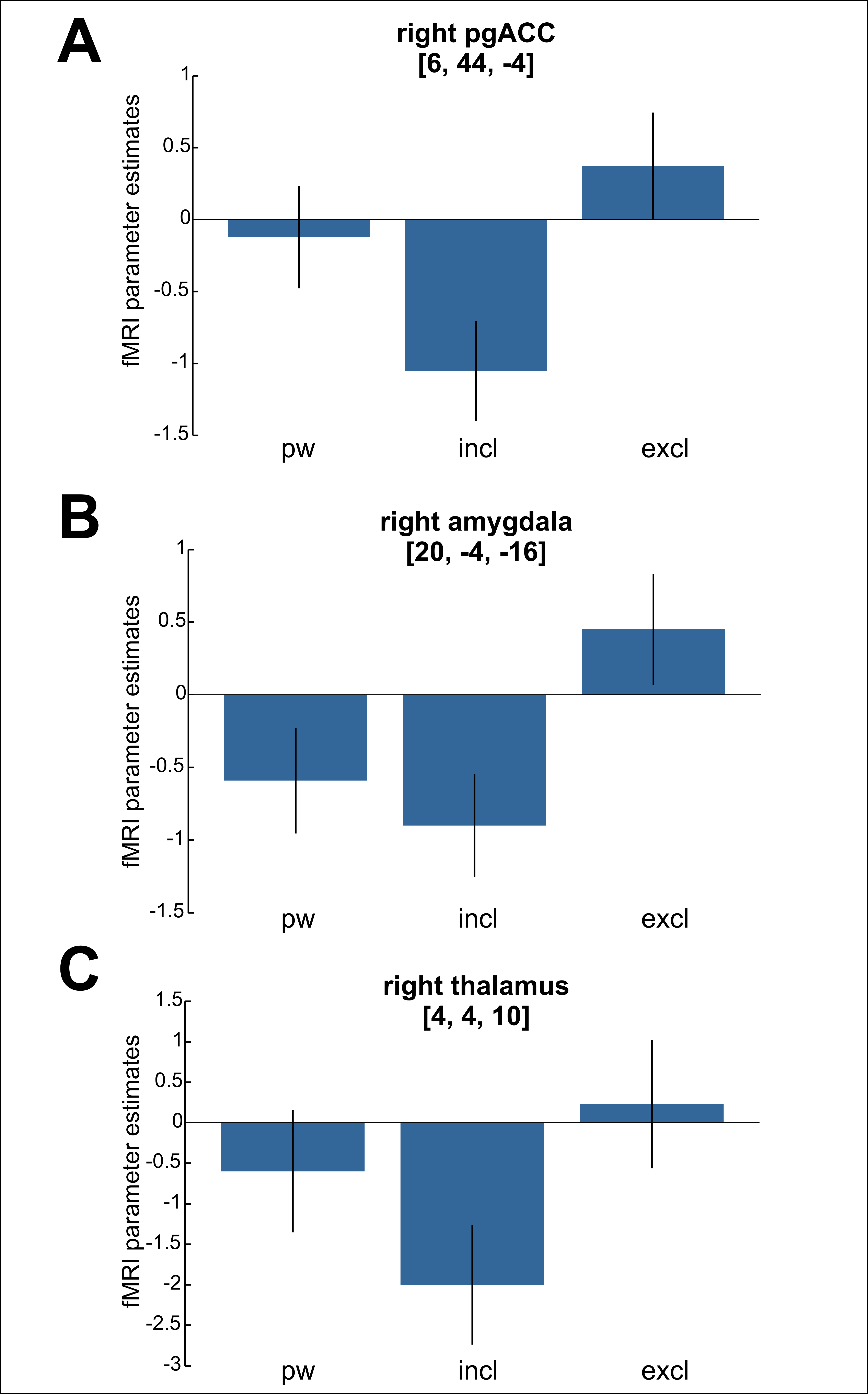 ReferencesEisenberger, N.I. (2012). The pain of social disconnection: examining the shared neural underpinnings of physical and social pain. Nature reviews. Neuroscience 13, 421-434.Nishiyama, Y., Okamoto, Y., Kunisato, Y., Okada, G., Yoshimura, S., Kanai, Y., Yamamura, T., Yoshino, A., Jinnin, R., Takagaki, K., Onoda, K., and Yamawaki, S. (2015). fMRI Study of Social Anxiety during Social Ostracism with and without Emotional Support. PloS one 10, e0127426.Sebastian, C.L., Tan, G.C., Roiser, J.P., Viding, E., Dumontheil, I., and Blakemore, S.J. (2011). Developmental influences on the neural bases of responses to social rejection: implications of social neuroscience for education. NeuroImage 57, 686-694.Wagels, L., Bergs, R., Clemens, B., Bauchmuller, M., Gur, R.C., Schneider, F., Habel, U., and Kohn, N. (2016). Contextual exclusion processing: an fMRI study of rejection in a performance-related context. Brain imaging and behavior.Wang, H., Braun, C., and Enck, P. (2017). How the brain reacts to social stress (exclusion)-a scoping review. Neuroscience and biobehavioral reviews.antidepressive medicationBPD (n)MD (n)sertraline6fluoxetine31escitalopram2bupropion1venlafaxine2trimipramine1doxepin1tranylcypromine1escitalopram + bupropion1sertraline + mirtazapine42fluoxetine + mirtazapine 1venlafaxine + bupropion2BAAnatomic labelsideMNIMNIMNIZcluster size L/RxyzNV pgACCR644-43.81171L-84823.60#37Gyrus parahippocampalisR30-40-106.25519L-30-46-105.571114PrecuneusL-12-62204.91#3Gyrus precentralisR36-18404.6523213InsulaR34-10224.32381ThalamusR44104.641065PutamenR226-104.78#L-1212-44.43#AmygdalaR20-4-162.97#